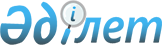 О внесении изменений и дополнений в решение Зеленовского районного маслихата от 20 декабря 2011 года № 40-1 "О районном бюджете на 2012-2014 годы"
					
			Утративший силу
			
			
		
					Решение Зеленовского районного маслихата Западно-Казахстанской области от 28 апреля 2012 года № 3-1. Зарегистрировано Департаментом юстиции Западно-Казахстанской области 4 мая 2012 года № 7-7-142. Утратило силу решением Зеленовского районного маслихата Западно-Казахстанской области от 18 марта 2013 года № 10-7      Сноска. Утратило силу решением Зеленовского районного маслихата Западно-Казахстанской области от 18.03.2013 № 10-7      В соответствии с Бюджетным кодексом Республики Казахстан от 4 декабря 2008 года, Законом Республики Казахстан "О местном государственном управлении и самоуправлении в Республике Казахстан" от 23 января 2001 года и решением Западно-Казахстанского областного маслихата от 4 апреля 2012 года № 2-3 "О внесении изменений и дополнений в решение Западно-Казахстанского областного маслихата от 6 декабря 2011 года № 36-1 "Об областном бюджете на 2012-2014 годы" (зарегистрированное в Реестре государственной регистрации нормативных правовых актов за № 3078) районный маслихат РЕШИЛ:



      1. Внести в решение Зеленовского районного маслихата "О районном бюджете на 2012-2014 годы" от 20 декабря 2011 года № 40-1 (зарегистрированное в Реестре государственной регистрации нормативных правовых актов за № 7-7-137, опубликованное 21 января 2012 года, 27 марта 2012 года, 31 марта 2012 года, 7 апреля 2012 года, 14 апреля 2012 года в газете "Ауыл тынысы" № 3, № 12, № 13, № 14, № 15) следующие изменения и дополнения:



      1) в пункте 1:

      в подпункте 1) цифру "3 770 471" заменить цифрой "4 113 682";

      цифру "817 262" заменить цифрой "825 262";

      цифру "60 296" заменить цифрой "52 296";

      цифру "2 883 013" заменить цифрой "3 226 224";

      в подпункте 2) цифру "3 770 471" заменить цифрой "4 087 754";

      в подпункте 3):

      в строке "чистое бюджетное кредитование" цифру "97 080" заменить цифрой "194 927";

      в строке "бюджетные кредиты" цифру "97 080" заменить цифрой "249 507";

      в строке "погашение бюджетных кредитов" цифру "0" заменить цифрой "54 580";

      в подпункте 4):

      в строке "сальдо по операциям с финансовыми активами" цифру "0" заменить цифрой "3 766";

      в строке "приобретение финансовых активов" цифру "0" заменить цифрой "3 766";

      в подпункте 5) цифру "-97080" заменить цифрой "-172 765";

      в подпункте 6) цифру "97 080 " заменить цифрой "172 765";

      в строке "поступление займов" цифру "97 080" заменить цифрой "249 507";

      в строке "погашение займов" цифру "0" заменить цифрой "132 465";

      в строке "используемые остатки бюджетных средств" цифру "0" заменить цифрой "55 723";



      2) в пункте 3:

      в подпункте 1) цифру "338 747" заменить цифрой "614 341";

      в абзаце пятом цифру "14 041" заменить цифрой "15 983";

      в абзаце десятом цифру "17 381" заменить цифрой "17 568";

      в абзаце тринадцатом цифру "97 080" заменить цифрой "99 507";

      в абзаце пятнадцатом цифру "7 433" заменить цифрой "11 150";

      дополнить абзацами семнадцатым, восемнадцатым, девятнадцатым следующего содержания:

      "на капитальный ремонт средней общеобразовательной школы в селе Махамбет - 110 072 тыс. тенге;

      на реализацию мер по содействию экономическому развитию регионов в рамках Программы "Развитие регионов" - 7 249 тыс. тенге;

      на кредитование по проведению ремонта общего имущества объектов кондоминиума - 150 000 тыс. тенге.";



      3) дополнить пунктом 3-1 следующего содержания:

      "3-1. Учесть, что в районном бюджете на 2012 год предусмотрены целевые трансферты на развитие и целевые текущие трансферты районным бюджетам, выделяемые за счет средств областного бюджета в общей сумме 220 044 тыс. тенге, в том числе:

      на содержание школы в селе Асан - 60 000 тыс. тенге;

      на оборудование медицинских кабинетов в общеобразовательных школах - 2 500 тыс. тенге;

      на государственные пособия на детей до 18 лет - 15 000 тыс. тенге;

      на обеспечение санаторно-курортного лечения ветеранов - 1 200 тыс. тенге;

      на награждение победителей областного конкурса "Лучший населенный пункт области 2011 года" - 5 000 тыс. тенге;

      на разработку проектно-сметной документации по проекту "Реконструкция водопровода села Каражар" - 1 800 тыс. тенге;

      на разработку проектно-сметной документации по проекту "Реконструкция водопровода села Дарьинское" - 1 800 тыс. тенге;

      на разработку проектно-сметной документации по проекту "Реконструкция водопровода села Мичуринское" - 960 тыс. тенге;

      целевые трансферты из областного бюджета на завершение реконструкции водопровода в селе Погодаево" - 43 784 тыс. тенге;

      на обеспечение жильем отдельных категорий граждан - 77 000 тыс. тенге;

      на развитие коммунального хозяйства - 11 000 тыс. тенге.".



      4) приложение 1 к указанному решению изложить в новой редакции согласно приложения к настоящему решению.



      2. Настоящее решение вводится в действие с 1 января 2012 года.      Председатель сессии              Б. Асанов

      Секретарь районного маслихата    Р. Исмагулов

Приложение

к решению районного маслихата

от 28 апреля 2012 года № 3-1Приложение 1

к решению районного маслихата

№ 40-1 от 20 декабря 2011 года Районный бюджет на 2012 год
					© 2012. РГП на ПХВ «Институт законодательства и правовой информации Республики Казахстан» Министерства юстиции Республики Казахстан
				КатегорияКатегорияКатегорияКатегорияКатегорияСуммаКлассКлассКлассКлассСуммаПодклассПодклассПодклассСуммаСпецификаСпецификаСуммаНаименованиеСумма123456I. Доходы 41136821НАЛОГОВЫЕ ПОСТУПЛЕНИЯ8252621Подоходный налог 2764722Индивидуальный подоходный налог 27647203Социальный налог2080001Социальный налог20800004Налоги на собственность3225001Налоги на имущество2669003Земельный налог61004Налог на транспортные средства345005Единый земельный налог1500005Внутренние налоги на товары, работы и услуги145152Акцизы23503Поступления за использование природных и других ресурсов43004Сборы за ведение предпринимательской и профессиональной деятельности786508Обязательные платежи, взимаемые за совершение юридически значимых действий и (или) выдачу документов уполномоченными на то государственными органами или должностными лицами37751Государственная пошлина37752НЕНАЛОГОВЫЕ ПОСТУПЛЕНИЯ990001Доходы от государственной собственности46205Доходы от аренды имущества, находящегося в государственной собственности462002Поступления от реализации товаров (работ, услуг) государственными учреждениями, финансируемыми из государственного бюджета26001Поступления от реализации товаров (работ, услуг) государственными учреждениями, финансируемыми из государственного бюджета260004Штрафы, пени, санкции, взыскания, налагаемые государственными учреждениями, финансируемыми из государственного бюджета, а также содержащимися и финансируемыми из бюджета (сметы расходов) Национального Банка Республики Казахстан20001Штрафы, пени, санкции, взыскания, налагаемые государственными учреждениями, финансируемыми из государственного бюджета, а также содержащимися и финансируемыми из бюджета (сметы расходов) Национального Банка Республики Казахстан200006Прочие неналоговые поступления6801Прочие неналоговые поступления6803Поступления от продажи основного капитала522961Продажа государственного имущества, закрепленного за государственными учреждениями251373Поступления от продажи основного капитала2513703Продажа государственного имущества, закрепленного за государственными учреждениями271591Продажа земли и нематериальных активов271594ПОСТУПЛЕНИЯ ТРАНСФЕРТОВ 32262242Трансферты из вышестоящих органов государственного управления32262242Трансферты из областного бюджета3226224функциональная группафункциональная группафункциональная группафункциональная группафункциональная группаСуммаПодфункцияПодфункцияПодфункцияПодфункцияСуммаАдминистратор бюджетной программыАдминистратор бюджетной программыАдминистратор бюджетной программыСуммаПрограммаПрограммаСуммаНаименование Сумма123456II. ЗАТРАТЫ 40877541Государственные услуги общего характера3763321Представительные, исполнительные и другие органы, выполняющие общие функции государственного управления349310112Аппарат маслихата района138341Услуги по обеспечению деятельности маслихата района (города областного значения)13834122Аппарат акима района630571Услуги по обеспечению деятельности акима района (города областного значения)63057123Аппарат акима района в городе, города районного значения, поселка, аула (села), аульного (сельского) округа2724191Услуги по обеспечению деятельности акима района в городе, города районного значения, поселка, аула (села), аульного (сельского) округа27210422Капитальные расходы государственных органов3159Прочие государственные услуги общего характера27022459Отдел экономики и финансов района 270221Услуги по реализации государственной политики в области формирования и развития экономической политики, государственного планирования, исполнения бюджета и управления коммунальной собственностью района (города областного значения)2518715Капитальные расходы государственного органа18352Оборона18511Военные нужды1851122Аппарат акима района18515Мероприятия в рамках исполнения всеобщей воинской обязанности18514Образование27032061Дошкольное воспитание и обучение146304464Отдел образования района (города областного значения)1463049Обеспечение деятельности организаций дошкольного воспитания и обучения14562021Увеличение размера доплаты за квалификационную категорию учителям школ и воспитателям дошкольных организаций образования6842Начальное, основное среднее и общее среднее образование2498597123Аппарат акима района в городе, города районного значения, поселка, аула (села), аульного (сельского) округа15555Организация бесплатного подвоза учащихся до школы и обратно в аульной (сельской) местности1555464Отдел образования района (города областного значения)24970423Общеобразовательное обучение23427366Дополнительное образование для детей 11324963Повышение оплаты труда учителям, прошедшим повышение квалификации по учебным программам АОО "Назарбаев интеллектуальные школы" за счет трансфертов из республиканского бюджета253964Увеличение размера доплаты за квалификационную категорию учителям школ и воспитателям дошкольных организаций образования385189Прочие услуги в области образования58305464Отдел образования района (города областного значения)583051Услуги по реализации государственной политики на местном уровне в области образования 150975Приобретение и доставка учебников, учебно-методических комплексов для государственных учреждений образования района (города областного значения)213977Проведение школьных олимпиад, внешкольных мероприятий и конкурсов районного (городского) масштаба52815Ежемесячные выплаты денежных средств опекунам (попечителям) на содержание ребенка сироты (детей-сирот), и ребенка (детей), оставшегося без попечения родителей1598320Обеспечение оборудованием, программным обеспечением детей - инвалидов, обучающихся на дому53006Социальная помощь и социальное обеспечение2098622Социальная помощь187076451Отдел занятости и социальных программ района (города областного значения)1870762Программа занятости456615Государственная адресная социальная помощь119216Жилищная помощь12927Социальная помощь отдельным категориям нуждающихся граждан по решениям местных представительных органов1730110Материальное обеспечение детей-инвалидов, воспитывающихся и обучающихся на дому288514Оказание социальной помощи нуждающимся гражданам на дому6130416Государственные пособия на детей до 18 лет3088317Обеспечение нуждающихся инвалидов обязательными гигиеническими средствами и предоставление услуг специалистами жестового языка, индивидуальными помощниками в соответствии с индивидуальной программой реабилитации инвалида613123Обеспечение деятельности центров занятости96989Прочие услуги в области социальной помощи и социального обеспечения22786451Отдел занятости и социальных программ района (города областного значения)227861Услуги по реализации государственной политики на местном уровне в области обеспечения занятости социальных программ для населения2121211Оплата услуг по зачислению, выплате и доставке пособий и других социальных выплат15747Жилищно-коммунальное хозяйство3606711Жилищное хозяйство270561458Отдел жилищно-коммунального хозяйства, пассажирского транспорта и автомобильных дорог района (города областного значения)836193Организация сохранения государственного жилищного фонда49294Обеспечение жильем отдельных категорий граждан7700031Изготовление технических паспортов на объекты кондоминиумов1690464Отдел образования района (города областного значения)11007226Ремонт объектов в рамках развития сельских населенных пунктов по Программе занятости 2020110072466Отдел архитектуры, градостроительства и строительства района (города областного значения)768703Проектирование, строительство и (или) приобретение жилья государственного коммунального жилищного фонда168704Проектирование, развитие, обустройство и (или) приобретение инженерно-коммуникационной инфраструктуры600002Коммунальное хозяйство64644458Отдел жилищно-коммунального хозяйства, пассажирского транспорта и автомобильных дорог района (города областного значения)1630012Функционирование системы водоснабжения и водоотведения530028Развитие коммунального хозяйства11000466Отдел архитектуры, градостроительства и строительства района (города областного значения)483446Развитие системы водоснабжения483443Благоустройство населенных пунктов25466123Аппарат акима района в городе, города районного значения, поселка, аула (села), аульного (сельского) округа205038Освещение улиц населенных пунктов89909Обеспечение санитарии населенных пунктов272811Благоустройство и озеленение населенных пунктов8785458Отдел жилищно-коммунального хозяйства, пассажирского транспорта и автомобильных дорог района (города областного значения)496315Освещение улиц в населенных пунктах016Обеспечение санитарии населенных пунктов287618Благоустройство и озеленение населенных пунктов20878Культура, спорт, туризм и информационное пространство2955051Деятельность в области культуры184567457Отдел культуры, развития языков, физической культуры и спорта района (города областного значения)1845673Поддержка культурно-досуговой работы1845672Спорт2328457Отдел культуры, развития языков, физической культуры и спорта района (города областного значения)23289Проведение спортивных соревнований на районном (города областного значения) уровне23283Информационное пространство89903457Отдел культуры, развития языков, физической культуры и спорта района (города областного значения)825356Функционирование районных (городских) библиотек82535456Отдел внутренней политики района (города областного значения)73682Проведение государственной информационной политики через средства массовой информации73689Прочие услуги по организации культуры, спорта, туризма и информационного пространства18707457Отдел культуры, развития языков, физической культуры и спорта района (города областного значения)93121Услуги по реализации государственной политики на местном уровне в области культуры, развития языков физической культуры и спорта9312456Отдел внутренней политики района (города областного значения)93951Услуги по реализации государственной политики на местном уровне в области информации, укрепления государственности и формирования социального оптимизма граждан83353Реализация региональных программ в сфере молодежной политики106010Сельское, водное, лесное, рыбное хозяйство, особо охраняемые природные территории, охрана окружающей среды и животного мира, земельные отношения590751Сельское хозяйство28438459Отдел экономики и финансов района 1756899Реализация мер социальной поддержки специалистов социальной сферы сельских населенных пунктов за счет целевого трансферта из республиканского бюджета17568473Отдел ветеринарии района (города областного значения)108701Услуги по реализации государственной политики на местном уровне в сфере ветеринарии82307Организация отлова и уничтожения бродячих собак и кошек26406Земельные отношения8880463Отдел земельных отношений района (города областного значения)88801Услуги по реализации государственной политики в области регулирования земельных отношений на территории района (города областного значения)88809Прочие услуги в области сельского, водного, лесного, рыбного хозяйства, охраны окружающей среды и земельных отношений21757473Отдел ветеринарии района (города областного значения)2175711Проведение противоэпизоотических мероприятий2175711Промышленность, архитектурная, градостроительная и строительная деятельность113592Архитектурная, градостроительная и строительная деятельность11359466Отдел архитектуры, градостроительства и строительства района (города областного значения)113591Услуги по реализации государственной политики в области строительства, улучшения архитектурного облика городов, районов и населенных пунктов области и обеспечению рационального и эффективного градостроительного освоения территории района (города областного значения)1135912Транспорт и коммуникации157511Автомобильный транспорт9351458Отдел жилищно-коммунального хозяйства, пассажирского транспорта и автомобильных дорог района (города областного значения)935123Обеспечение функционирования автомобильных дорог 93519Прочие услуги в сфере транспорта и коммуникаций6400458Отдел жилищно-коммунального хозяйства, пассажирского транспорта и автомобильных дорог района (города областного значения)640024Организация внутрипоселковых (внутригородских) внутрирайонных общественных пассажирских перевозок640013Прочие464734Регулирование естественных монополий17801454Отдел предпринимательства и сельского хозяйства района (города областного значения)178011Услуги по реализации государственной политики на местном уровне в области развития предпринимательства, промышленности и сельского хозяйства 158117Капитальные расходы государственного органа19909Прочие28672458Отдел жилищно-коммунального хозяйства, пассажирского транспорта и автомобильных дорог района (города областного значения)175021Услуги по реализации государственной политики на местном уровне в области жилищно-коммунального хозяйства, пассажирского транспорта и автомобильных дорог 1025340Реализация мероприятий для решения вопросов обустройства аульных (сельских) округов в реализацию мер по содействию экономическому развитию регионов в рамках Программы "Развитие регионов" за счет целевых трансфертов из республиканского бюджета7249459Отдел экономики и финансов района 1117012Резерв местного исполнительного органа района (города областного значения) 1117014Обслуживание долга61Обслуживание долга6459Отдел финансов района (города областного значения)621Обслуживание долга местных исполнительных органов по выплате вознаграждений и иных платежей по займам из областного бюджета615Трансферты76631Трансферты7663459Отдел экономики и финансов района 76636Возврат неиспользованных (недоиспользованных) целевых трансфертов7663III. Чистое бюджетное кредитование194927Бюджетные кредиты24950710Сельское, водное, лесное, рыбное хозяйство, особо охраняемые природные территории, охрана окружающей среды и животного мира, земельные отношения995071Сельское хозяйство99507459Отдел экономики и финансов района 9950718Бюджетные кредиты для реализации мер социальной поддержки специалистов социальной сферы сельских населенных пунктов9950713Прочие1500009Прочие150000458Отдел жилищно-коммунального хозяйства, пассажирского транспорта и автомобильных дорог района (города областного значения)15000039Бюджетные кредиты на проведение ремонта общего имущества объектов кондоминиум150000КатегорияКатегорияКатегорияКатегорияКатегорияСуммаКлассКлассКлассКлассСуммаПодклассПодклассПодклассСуммаНаименованиеСумма5Погашение бюджетных кредитов545801Погашение бюджетных кредитов54580001Погашение бюджетных кредитов, выданных из государственного бюджета54580функциональная группафункциональная группафункциональная группафункциональная группафункциональная группаСуммаПодфункцияПодфункцияПодфункцияПодфункцияСуммаАдминистратор бюджетной программыАдминистратор бюджетной программыАдминистратор бюджетной программыСуммаПрограммаПрограммаСуммаНаименованиеСуммаIV. САЛЬДО ПО ОПЕРАЦИЯМ С ФИНАНСОВЫМИ АКТИВАМИ3766Приобретение финансовых активов376613Прочие37669Прочие3766459Отдел экономики и финансов района 10065Формирование или увеличение уставного капитала юридических лиц100473Отдел ветеринарии района (города областного значения)366614Формирование или увеличение уставного капитала юридических лиц36666ПОСТУПЛЕНИЯ ОТ ПРОДАЖИ ФИНАНСОВЫХ АКТИВОВ ГОСУДАРСТВА0О1Поступления от продажи финансовых активов государства02Поступления от продажи финансовых активов за пределами страны0V. ДЕФИЦИТ (ПРОФИЦИТ) БЮДЖЕТА-172765VI. ФИНАНСИРОВАНИЕ ДЕФИЦИТА (ИСПОЛЬЗОВАНИЕ ПРОФИЦИТА) БЮДЖЕТА172765